パソコン小話（２５３）2019/10/18ＳＤカードの種類についてデジカメなどに使うＳＤカードについて、記述します。最近は、スマホで何でも済んでしまいますので、デジカメの出番が少なくなり、ＳＤカードもあまり目に触れないかと思います。しかし、ＳＤカードは年々進化しています。1．ＳＤカードの大きさ（寸法）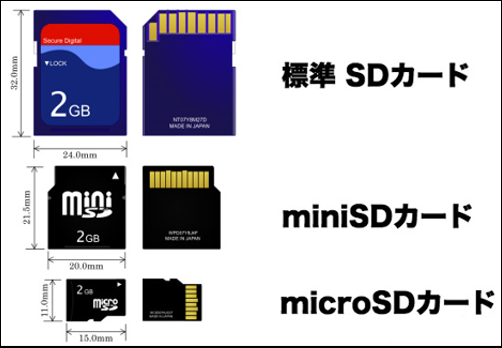 2．ＳＤカードの種類（容量）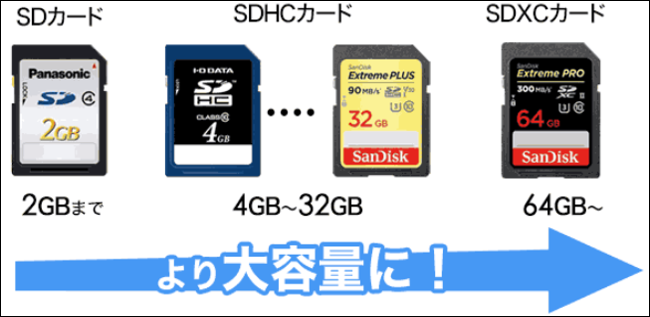 3．ＳＤカードのスピード（転送速度）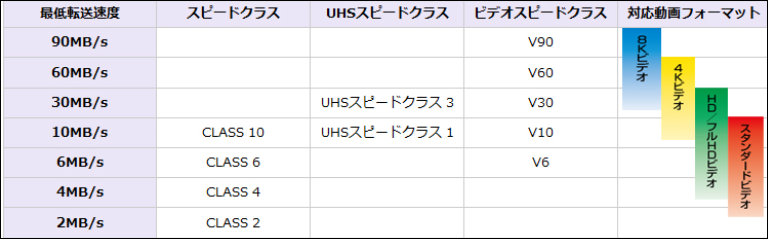 4．規格（インターフェース・端子の配置）従来品・ＵＨＳ－Ⅰ規格の端子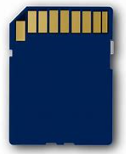 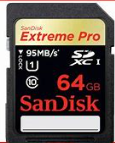 　ＵＨＳ－Ⅱ規格の端子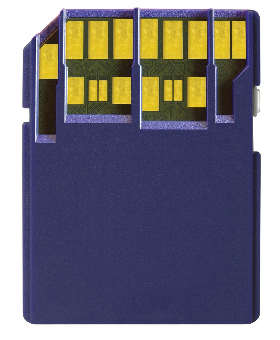 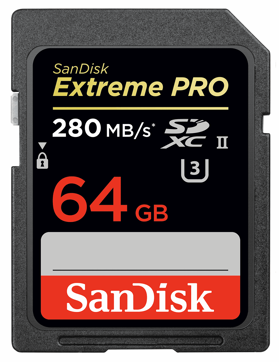 5．ラベル表示の見本転送速度（90MB/S）　SDカードの種類（SDXC）　ビデオスピード（V30）　　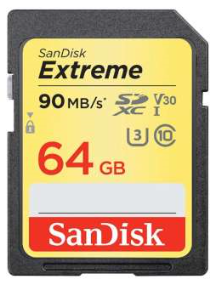 容量（64GB）　　ＵＨＳスピードクラス（U3）　　スピードクラス（C10）　　以上ですが、上記のように仕様が複雑です。まぁ、早い話、容量が同じだったら値段の高い方が高性能と思っていいでしょう。以上